VeranstaltungAusrichtervereinAustragungsstätteTurnierleitungMit dem Antrag auf Ausrichtung einer NÖBV Veranstaltung erklärt sich der Veranstalter mit den jeweiligen Bestimmungen des NÖBV einverstanden.SaisonAustragungsdatumZeitVereinsnameVereinsnameKontakt-personName, VornameKontakt-personMail-AdresseKontakt-personMobiltelefonHomepageHomepageHalleStraße, Nr.PLZ, OrtTelefonnummerAnzahl der Spielfelder(auf welchen gespielt wird)Anzahl der Spielfelder(auf welchen gespielt wird)davon SpielfeldmattenEinspielfelder / TrainingsfelderName, VornameMail-AdresseMobiltelefonReferee (Name, Vorname)Stempel, Unterschrift / Elektronische Zeichnung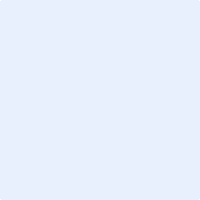 